杏の杜記念シンポジウム2023.3.18 [Sat] 13:00-17:10大阪大学薬学部・薬学研究科４号館主催︓杏の杜記念シンポジウム世話人会共催︓大阪大学大学院薬学研究科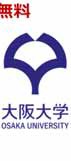 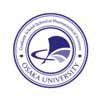 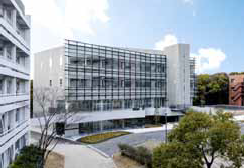 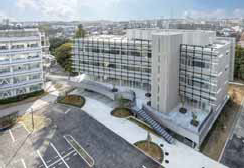 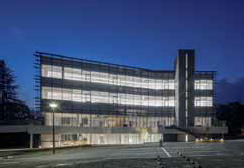 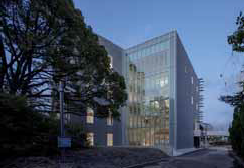 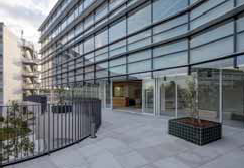 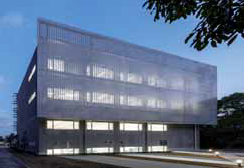 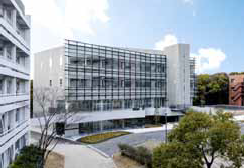 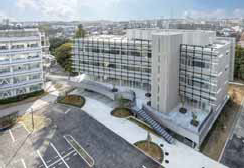 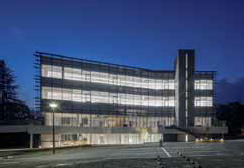 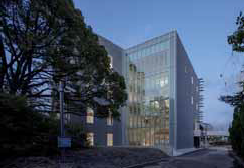 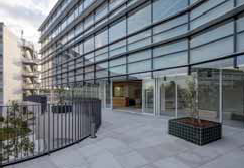 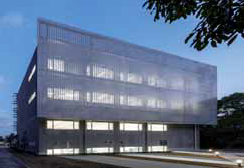 第一部 講演の部  13:00～14:35開会の辞    森岡 弘志 （熊本大学大学院生命科学研究部 教授）記念講演    土井 健史 （大阪大学 特任教授）講演1     児玉 龍彦 （東京大学 名誉教授）講演2     小嶋 哲人 （愛知健康増進財団 副診療所長）第二部 研究交流会 14:35第三部 講演の部15:30～17:10講演3  吉村 昭彦 （慶應義塾大学医学部 教授）講演4  油谷 浩幸 （東京大学社会連携研究部門 シニアリサーチフェロー）講演5  野田 哲生 （公益財団法人がん研究会 がん研究所 所長）閉会の辞 南  敬（熊本大学生命資源研究・支援センター 教授）